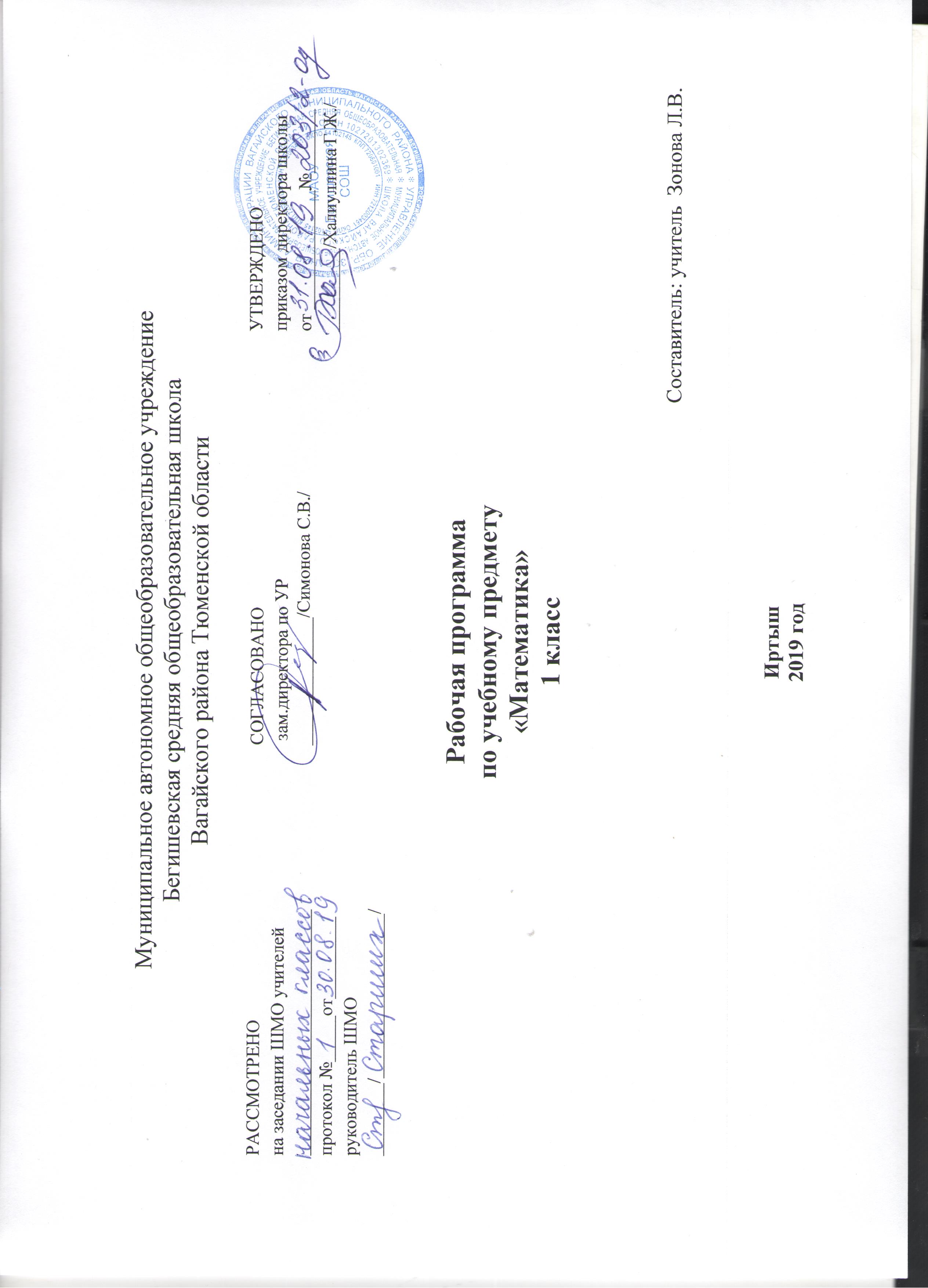 Планируемые результаты освоения  предметаНа первой ступени школьного обучения в ходе освоения математического  содержания обеспечиваются условия для достижения обучающимися следующихличностных, метапредметных и предметных результатов.Личностными результатами обучающихся являются:- готовность ученика целенаправленно использовать знания в учении и в повседневной жизни для исследования математической сущности предмета  (явления, события, факта);-  способность характеризовать собственные знания по предмету;-  формулировать вопросы, устанавливать , какие из предложенных математических задач могут быть им успешно решены;-  познавательный интерес к математической науке.Метапредметными результатами обучающихся являются:-  способность анализировать учебную ситуацию с точки зрения математических характеристик;-  устанавливать количественные и пространственные отношения объектов окружающего мира;-  строить алгоритм поиска необходимой информации, определять логику решения практической и учебной задач;-  умение моделировать – решать учебные задачи с помощью знаков (символов), планировать, контролировать и корректировать ход решения учебной задачи.Предметными результатами обучающихся являются:-  освоенные знания о числах и величинах, арифметических действиях, текстовых задачах, геометрических фигурах;-  умение выбирать и использовать в ходе решения изученные алгоритмы, свойства арифметических действий, способы нахождения величин, приёмы решения задач;-  умения использовать знаково-символические средства, в том числе модели и схемы, таблицы, диаграммы для решения математических задач.-  приобретение первоначальных навыков работы на компьютере (набирать текст наклавиатуре, работать с меню, находить информацию по заданной теме, распечатывать еёна принтере).1 класс Учащиеся должны знать: – названия и последовательность чисел от 0 до 20; названия и обозначение действий сложения и вычитания; – таблицу сложения чисел в пределах 10 и соответствующие случаи вычитания учащиеся должны усвоить на уровне автоматизированного навыка. Учащиеся должны уметь: – считать предметы в пределах 20; читать, записывать и сравнивать числа в пределах 20; – находить значение числового выражения в 1 – 2 действия в пределах 10 (без скобок); – решать задачи в одно действие, раскрывающие конкретный смысл действий сложения и вычитания, а также задачи на нахождение числа, которое на несколько единиц больше (меньше) данного.1 КЛАСС (132 ч)Тематическое планирование 1 класс (132 ч)Подготовка к изучению чисел. Пространственные и временные представления (8 ч)Сравнение предметов по размеру (больше – меньше, выше – ниже, длиннее – короче) и форме (круглый, квадратный, треугольный и др.).Пространственные представления, взаимное расположение предметов: вверху, внизу (выше, ниже), слева, справа левее, правее), перед, за, между, рядом. Направления движения: слева направо, справа налево, верху вниз, снизу вверх. Временные представления: сначала, потом, до, после, раньше, позже. Сравнение групп предметов: больше, меньше, столько же, больше (меньше) на … .Числа от 1 до 10. Нумерация (28 ч)Названия, последовательность и обозначение чисел от 1 до 10. Счет реальных предметов и их изображений, движений, звуков и др. Получение числа прибавлением 1 к предыдущему числу, вычитанием 1 из числа, непосредственно следующего за ним при счете. Число 0. Его получение и обозначение. Сравнение чисел. Равенство, неравенство. Знаки > (больше), < (меньше),= (равно). Состав чисел 2, 3, 4, 5. Монеты в  1 р., 2 р., 5 р., 1 к., 5 к., 10 к. Точка. Линии: кривая, прямая. Отрезок. Ломаная. Многоугольник. Углы, вершины, стороны многоугольника. Длина отрезка. Сантиметр. Сравнение длин отрезков (на глаз, наложением, при помощи линейки с делениями); измерение длины отрезка, построение отрезка заданной длины. Решение задач в одно действие на сложение и вычитание (на основе счета предметов). Проекты: «Математика вокруг нас. Числа в загадках, пословицах и поговорках.Числа от 1 до 10. Сложение и вычитание (56 ч)Конкретный смысл и названия действий сложения и вычитания. Знаки + (плюс), – (минус), = (равно). Названия компонентов и результатов сложения и вычитания (их использование при чтении и записи числовых выражений). Нахождение значений числовых выражении в 1 – 2 действия без скобок. Переместительное свойство сложения. Приемы вычислений: а) при сложении – прибавление числа по частям, перестановка чисел; б) при вычитании – вычитание числа по частям и вычитание на основе знания соответствующего случая сложения. Таблица сложения в пределах 10. Соответствующие случаи вычитания. Сложение и вычитание с числом 0. Нахождение числа, которое на несколько единиц больше или меньше данного. Решение задач в одно действие на сложение и вычитание.Числа от 1 до 20. Нумерация (12 ч)Названия и последовательность чисел от 1 до 20. Десятичный состав чисел от 11 до 20. Чтение и запись чисел от 11 до 20. Сравнение чисел. Сложение и вычитание вида 10 + 7, 17 – 7, 17 – 10. Сравнение чисел с помощью вычитания. Единица времени: час. Определение времени по часам с точностью до часа. Единицы длины: сантиметр, дециметр. Соотношение между ними. Построение отрезков заданной длины. Единица массы: килограмм. Единица вместимости: литр.Числа от 1 до 20. Табличное сложение и вычитание (22 ч)Сложение двух однозначных чисел, сумма которых больше чем 10, с использованием изученных приемов вычислений. Таблица сложения и соответствующие случаи вычитания. Решение задач в 1– 2 действия на сложение и вычитание. Проекты: «Математика вокруг нас. Форма, размер, цвет. Узоры и орнаменты». Контрольные работы: Итоговая контрольная работа за курс 1 класса.Итоговое  повторение (6 ч)Числа от 1 до 20. Нумерация. Сравнение чисел. Табличное сложение и вычитание. Геометрические фигуры. Измерение и построение отрезков. Решение задач изученных видов.№ п/пТема раздела, урокаКоличество часовПодготовка к изучению чисел. Пространственные и временные представления  ( 8 часов)Подготовка к изучению чисел. Пространственные и временные представления  ( 8 часов)1Счет предметов.1 час2Пространственные отношения.1 час3Пространственные представления, взаимное расположение предметов: вверху - внизу (выше - ниже), слева – справа (левее – правее)1 час4Стартовая диагностическая работа.1 час5Сравнение групп предметов: на сколько больше?   на сколько меньше? Временные представления: сначала, потом, до, после, раньше, позже.1 час6Уравнивание предметов и групп предметов.1 час7Закрепление знаний по теме «Сравнение предметов и групп предметов. Пространственные и временные представления» 1 час8Закрепление знаний по теме «Сравнение предметов и групп предметов.  Пространственные и временные представления»1 часЧисла от 1 до 10. Число 0. Нумерация (28 часов )Числа от 1 до 10. Число 0. Нумерация (28 часов )9Понятия «много», «один». Письмо цифры 11 час10Числа 1, 2. Письмо цифры 21 час11Число 3. Письмо цифры 31 час12Числа 1, 2, 3. Знаки «+» «-» «=»1 час13Число 4. Письмо цифры 41 час14Понятия «длиннее», «короче», «одинаковые по длине».1 час15Число 5. Письмо цифры 5.1 час16Состав числа 5.1 час17Странички для любознательных.1 час18Точка. Кривая линия. Прямая линия. Отрезок.1 час19Ломаная линия. Звено ломаной. Вершины.1 час20Состав чисел 2-5. 1 час21Знаки «>». «<», «=»1 час22Равенство. Неравенство1 час23Многоугольники1 час24Числа 6, 7. Цифра 6.1 час25Числа от 1 до 7. Цифра 7.1 час26Числа 8, 9. Цифра 8.1 час27Числа от 1 до 9. Цифра 9.1 час28Число 10. 1 час29Числа от 1 до 10. 1 час30Проект «Математика вокруг нас. Числа в загадках, пословицах, поговорках»1 час31Сантиметр – единица измерения длины1 час32Увеличить. Уменьшить. Измерение длины отрезков с помощью линейки1 час33Число 0. Цифра 01 час34Сложение с 0. Вычитание 01 час35Странички для любознательных.1 час36Закрепление знаний по теме «Числа от 1 до 10. Число 0»1 часЧисла от 1 до 10. Сложение и вычитание (56 часов )Числа от 1 до 10. Сложение и вычитание (56 часов )37Прибавить и вычесть число 11 час38Прибавить и вычесть число 11 час39Прибавить и вычесть число 21 час40Слагаемые. Сумма1 час41Задача1 час42Составление и решение  задач 1 час43Прибавить и вычесть число 2. 1 час44Прибавить и вычесть число 2.1 час45Прибавить и вычесть число 2.1 час46Составление и решение задач изученных видов.1 час47Странички для любознательных.1 час48Закрепление знаний по теме «Числа от 1 до 10. Сложение и вычитание»1 час49Закрепление знаний по теме «Числа от 1 до 10. Сложение и вычитание»1 час50Странички для любознательных.1 час51Прибавить и вычесть число 3. 1 час52Прибавить и вычесть число 3. 1 час53Прибавить и вычесть число 3. 1 час54Прибавить и вычесть число 3. 1 час55Состав чисел 6, 7, 8, 9, 10. Связь чисел при сложении и вычитании.1 час56Задачи на увеличение числа на несколько единиц.1 час57Задачи на уменьшение числа на несколько единиц. 1 час58Решение задач изученных видов.1 час59Промежуточная диагностическая работа1 час60Странички для любознательных1 час61Повторение пройденного по теме «Числа от 1 до 10. Сложение и вычитание»1 час62Контрольная работа по теме «Числа от 1 до 10. Сложение и вычитание»1 час63Повторение пройденного по теме «Числа от 1 до 10. Сложение и вычитание»1 час64Повторение пройденного по теме «Числа от 1 до 10. Сложение и вычитание»1 час65Сложение и вычитание чисел первого десятка. Состав чисел 5-10.1 час66Решение задач на увеличение числа на несколько единиц 1 час67Решение задач на уменьшение числа на несколько единиц1 час68Прибавить и вычесть число 4. 1 час69Прибавить и вычесть число 4.1 час70Решение задач на разностное  сравнение.1 час71Решение задач на разностное  сравнение.1 час72Прибавить и вычесть число 4. Составление и заучивание таблиц1 час73Прибавить и вычесть числа 1, 2, 3. 4. Решение задач изученных видов.1 час74Переместительное свойство сложения.1 час75Применение переместительного свойства сложения для случаев вида □+5, 6, 7, 8, 9.1 час76Применение переместительного свойства сложения для случаев вида □+5, 6, 7, 8, 9.1 час77Применение переместительного свойства сложения для случаев вида □+5, 6, 7, 8, 9.1 час78Странички для любознательных.1 час79Повторение пройденного по теме «Числа от 1 до 10. Сложение и вычитание»1 час80Повторение пройденного по теме «Числа от 1 до 10. Сложение и вычитание»1 час81Связь между суммой и слагаемыми.1 час82Связь между суммой и слагаемыми.1 час83Решение задач изученных видов.1 час84Уменьшаемое. Вычитаемое. Разность.1 час85Вычитание в случаях вида 6 - □, 7 - □1 час86Вычитание в случаях вида 8 - □, 9 - □1 час87Вычитание в случаях вида 10 - □.1 час88Килограмм.1 час89Литр.1 час90Повторение пройденного по теме «Числа от 1 до 10. Сложение и вычитание»1 час91Контрольная работа по теме «Числа от 1 до 10. Сложение и вычитание»1 час92Повторение пройденного по теме «Числа от 1 до 10. Сложение и вычитание»1 часЧисла от 1 до 20. Нумерация (12 часов )Числа от 1 до 20. Нумерация (12 часов )93Названия и последовательность чисел от 1 до 20.1 час94Образование чисел из одного десятка и нескольких единиц.1 час95Запись и чтение чисел.1 час96Дециметр1 час97Случаи сложения и вычитания, основанные на знаниях нумерации1 час98Странички для любознательных1 час99Закрепление по теме «Числа от 1 до 20. Нумерация.»1 час100Закрепление по теме «Числа от 1 до 20. Нумерация.»1 час101Подготовка к введению задач в два действия1 час102Ознакомление с задачей в два действия.1 час103Решение задач в два действия.1 час104Контрольная работа по теме «Числа от 1 до 20.Нумерация» 1 часЧисла от 1 до 20. Сложение и вычитание(22 часа )Числа от 1 до 20. Сложение и вычитание(22 часа )1 час105Общий приём сложения однозначных чисел с переходом через десяток.1 час106Случаи сложения вида □+2, □+31 час107Случаи сложения вида □+41 час108Случаи сложения вида □+51 час109Случаи сложения вида □+61 час110Случаи сложения вида  □+71 час111Случаи сложения вида □+8, □+91 час112Таблица сложения1 час113Решение задач и выражений. 1 час114Странички для любознательных.1 час115Закрепление знаний по теме «Табличное сложение»1 час116Приём вычитания с переходом через десяток1 час117Случаи вычитания 11- □.1 час118Случаи вычитания 12-□.1 час119Случаи вычитания 13-□.1 час120Случаи вычитания 14-□.1 час121Случаи вычитания 15-□.1 час122Случаи вычитания 16-□.1 час123Случаи вычитания 17-□, 18-□.1 час124Контрольная работа по теме «Числа от 1 до 20.Сложение и вычитание»1 час125Странички для любознательных.1 час126Проект «Математика вокруг нас. Форма, размер, цвет. Узоры и орнаменты.»Итоговое повторение ( 6 часов )Итоговое повторение ( 6 часов )127Комплексная диагностическая работа.1 час128-132Итоговое повторение.5 часовИтого: 132 часа